Our 38th Anniversary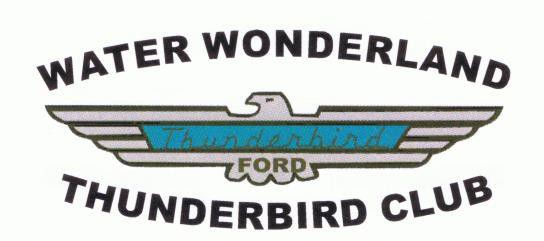 All Years Of ThunderbirdsWelcomeF R E E  T OALL	T-BIRD	DAY	201964th Anniversary of ThunderbirdT H A N K S  TO  O U RS P E C T A T O R S !	G R E A T  M E M B E RS !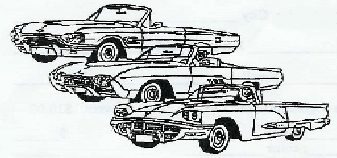 HISTORIC WILSON BARN ~ LIVONIALOCATED AT 29350 W. CHICAGO Rd. @ MIDDLEBELT RD.,‘Boogie Brian’ Disc JockeySUNDAY,	SEPTEMBER	15t h10 am to 4 pmDASH PLAQUES TO 1  75 T-BIRDS	CLASS AWARDS PRIZES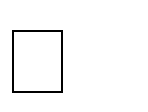 OLDIES MUSIC	FOOD VENDOR	50-50 RAFFLE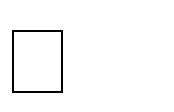 Registration: Member Fee $10/car prior to Sept. 9; Non-Members & After Sept.9--$15/carVender or Car Corral: $15Registration Forms are available by contacting JoAnn Rodriguez or websiteFor more information call:248-719-0160– JoAnn Rodriguez, President 734-347-0715—George Roscoe, V. P.Location: Wilson Barn is located at northeast corner of Middlebelt and West Chicago RoadsVisitors please park in the school lot located east of the barnwww.MichiganTbirds.orgPLEASE NO SMOKING OR ALCOHOLIC BEVERAGES ON PREMISES